Лексическая тема: «МЕБЕЛЬ»Рассмотреть вместе с ребёнком реальные предметы мебели, а так же картинки.Познакомить его с названиями предметов мебели и попросить показать следующие части: ножки, сиденья, подлокотники, ручки, дверцы, спинки, ящики, столешницы, полки. Закрепить в словаре обобщающее понятие «мебель».Попросить ребёнка назвать мебель для кухни, спальни, гостиной, кабинета.Познакомить ребёнка с многозначными словами. Объяснить разницу в значении этих слов: спинка (стула, человека), ножка (гриба, табурета).Рассказать ребёнку о том, кто изготавливает и ремонтирует мебель. Рассказать о необходимых инструментах для этого.Упражнение «Из чего – какой?»:Ножки табуретки из металла. Они (какие?) ….     (металлические);Дверцы шкафа из стекла. Они (какие?) ….Ручки на дверцах из пластмассы. Они (какие?) ….Столешница стола из дерева. Она (какая?) ….Обивка на кресле из кожи. Она (какая?) ….Упражнение «Назови ласково»: полка-полочка; кресло-…; стул-…; стол-…; шкаф-…; кровать-… .Упражнение «Скажи одним словом»: Закончи предложения.Стол для газет и журналов называется журнальный.           		Стол, за которым обедают, называется….		Стол, за которым пишут, называется…		Стол для компьютера называется…		Полка для книг называется…		Шкаф для книг называется…Упражнение «Подбирай, называй, запоминай»: Закончи предложения (подбери и назови как можно больше слов-действий).Покупая в магазине мебель, покупатели (что делают?)….Перевозя мебель из магазина домой, 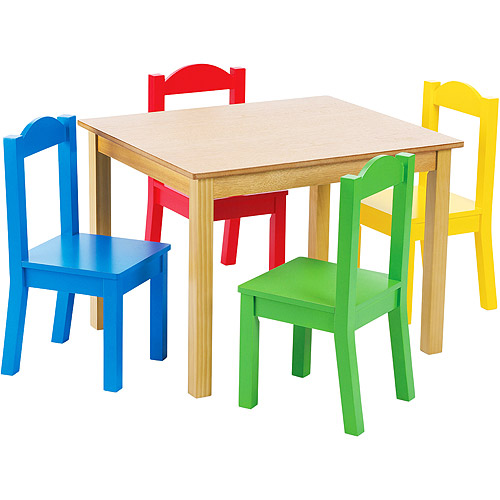 покупатели (что делают?)…Дома люди мебель (что делают?)…За мебелью люди ухаживают так: (что делают?)…